PLNÁ MOCMY, NÍŽE PODEPSANÁ SPOLEČNOSTArcona Capital Central European Properties, a.s., se sídlem Politických vězňů 912/10, 110 00 Praha 1 , IČO 247 27 873, zapsaná v obchodním rejstříku vedeném Městským soudem v Praze, SP. zn. B 16436(dále jen „Zmocnitel”), UDĚLUJEME PLNOU MOCspolečnosti B2 Assets s.r.o., se sídlem Revoluční 1963/6, Nové Město, 110 OO Praha 1 , ICO 241 70 801, zapsané v obchodním rejstříku vedeném Městským soudem v Praze, SP. zn. C 185233,(dále jen „Zmocněnec'),Zmocněnec je oprávněn za Zmocnitele právně jednat ve spojitosti s výkonem vlastnického práva k nemovitostem ve vlastnictví Zmocnitele (společné dále jen „Nemovitosti” nebo samostatně „Nemovitost'), tedy aby za Zmocnitele zejménavyjednával se třetími osobami podmínky přenecháni Nemovitostí nebo jejich částí do užívánf třetím osobám a takové osoby za Zmocnitele vyhledával;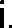 uzavírat se třetími osobami nájemní smlouvy k Nemovitostem, dodatky k nájemním smlouvám na Nemovitosti a/nebo dokumenty s nájemními smlouvami na Nehovitosti související a/nebo z takových nájemních smluv na Nemovitosti vyplývající;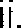 iii. právně jednat v souvislosti se zajištěním správy a provozu Nemovitostí v rozsahu nezbytném pro zajištění užívání Nemovitostí třetími osobami•právně jednal v souvislosti se zajištěním údržby Nemovitostí v rozsahu nezbytném pro výkon vlastnického práva Zmocnitele v souladu s platnými právními předpisy;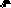 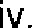 právně jednal v souvislosti s poskytováním služeb za účelem provozu a správy Nemovitostí a v souvislosti se zajištěním dodávek služeb a médií s provozováním Nemovitostí spojených;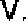 Zmocněnec je v rozsahu nezbytném k naplnění účelu této plné moci za Zmocnitele zejména, avšak nevýlučně vystavovat faktury a daňové doklady, přebírat plnění ze smluv uzavřených Zmocnitelem nebo třetími osobami v zastoupení Zmocnitele související s provozem Nemovitostí a taková plnění za Zmocnitele vymáhat-Zmocněnec je oprávněn zastupovat Zmocnitele před třetími osobami, orgány státní správy a orgány místní samosprávy, činit vůči třetím osobám, orgánům státní správy a orgánům státní samosprávy návrhy a podání, takové návrhy či podání doplňovat anebo brát zpět, a to i pred všemi účastníky takových řízení.Zmocněnec není oprávněn zastupovat Zmocnitele před soudy České republiky.Zmocněnec není oprávněn zcizit nebo zatížit Nemovitosti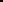 Zmocněnec je oprávněn právně jednat v rozsahu této plné moci v rozsahu, v jakém je oprávněn jednat Zmocnitel.Tato plná moc platí i v případech, kdy je právním předpisem vyžadována zvláštní plná moc.Zmocněnec je oprávněn v rozsahu této plné moci udělit substituční plnou moc třetí osobě podle svého výlučného uvážení.Tato plná moc je udělena na dobu neurčitou a zaniká, je-li písemně odvolána Zmocnitelem nebo vypovězena Zmocněncem, a to s účinností ke dni, kdy je právní jednání spočívající v odvolání plné moci nebo výpovědi plné moci doručeno druhé straně.